                                                                                     		Alla Regione Piemonte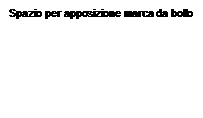 				Direzione Istruzione Formazione 					e Lavoro				Settore Politiche dell’Istruzione, 					Programmazione e Monitoraggio 					delle Strutture scolastiche				istruzione@cert.regione.piemonte.it	                          		Richiesta erogazione Saldo contributo assegnato AS 2023/2024Bando  “Approfondimento competenze STEM AS 2022/2023 2023/2024 ”CUP        J61I22000470002Il sottoscritto ___________________________ rappresentante legale del seguente beneficiario: Denominazione del Beneficiario (Ente gestore per le paritarie): CF:Titolo del progetto:RICHIEDE L’EROGAZIONE  di EuroA  TITOLO DI SALDO  DEL CONTRIBUTO  ASSEGNATOFuori campo applicazione IVA ai sensi dell’art. 2 - c.3 lett. a) del D.P.R. n. 633/72 e s.m.i.Assolvimento imposta di bollo EURO 2,00 mediante:- apposizione sulla nota originale, in possesso dell’emittente, del contrassegno telematico con numero identificativo ___________________________ emesso in data __________ (data di emissione deve essere uguale o antecedente a quella del documento) oppure - specificare altro metodo di assolvimento (estremi dell’autorizzazione dell’Agenzia delle Entrate per l’assolvimento dell’imposta di bollo in modo virtuale)  ______________________________________________________________________________- In caso di esenzione bollo indicare i riferimenti normativi______________________________________________________________________________L’importo di cui si chiede l’erogazione è da accreditare nel modo seguente:IBAN: Ritenuta d’acconto IRES prevista dall’art. 28 del D.p.r. 600/1973 e s.m.i. (barrare con X una delle opzioni indicate di seguito)Consapevole delle responsabilità e delle sanzioni penali stabilite dalla legge per le false attestazioni e dichiarazioni mendaci (artt. 75 e 76 D.P.R. n. 445/2000)Il Legale Rappresentante
nome e cognome del firmatariodocumento sottoscritto digitalmenteDICHIARAZIONE Progetto  Approfondimento competenze STEM RIVOLTO ALLE ISTITUZIONI SCOLASTICHE DEL PRIMO CICLO  STATALI E PARITARIE DEL PIEMONTE A.S. 2022/2023 2023/2024(DD 732 DEL 15.12.2022)RENDICONTAZIONE RIFERITA ALL’A.S. 2023/2024Compilare i Modelli A, B e C . Tutta la documentazione deve essere trasmessa esclusivamente con estensione pdf o pdf.p7m via PEC a  istruzione@cert.regione.piemonte.it entro il 30 settembre 2023consapevole delle sanzioni penali previste in caso di dichiarazioni non veritiere e di falsità negli atti e della conseguente decadenza dai benefici di cui agli artt. 75 e 76 del D.p.r. 445/2000, in qualità di rappresentante legale dellaai fini dell'erogazione del contributo previsto dalla D.D. n. 732  del  15/12/2022DICHIARA CHE RISPETTO ALL'AVVISO A1 (Approfondimento delle competenze STEM AS 2022/2023 e AS  2023/2024)	          CUP  J61I22000470002a) l'Istituzione Scolastica / Ente Gestore nell'anno scolastico 2023/2024 ha attivato  il seguente progetto pluriennale (riportare il titolo):b) le spese sostenute in relazione all’attività progettuale svolta nell’a.s. 2023/2024 sopra indicata ammontano complessivamente ad Euro (cifra che deve corrispondere al totale del MOD REND B2). Nel caso in cui ci sia stata una dichiarazione da parte della scuola nel modulo A del rendiconto dello scorso anno, la cifra sopra riportata dovrà comprendere anche la quota di contributo residuo sul 2022/2023 utilizzata sul 2023/2024come da dettaglio sul MOD REND B1c) le spese sostenute, dettagliate per categoria di spesa nel Modello B1 e B2 - Scheda spese, sono riferite  al progetto sopra indicato per l'anno scolastico 2023/2024. Le spese in questione trovano riscontro nella documentazione fiscale conservata in originale agli atti dell'Istituzione scolastica. Tale documentazione resta a disposizione dell'Amministrazione regionale per i controlli sulle autocertificazioni previsti dall’art. 71 del D.p.r. 445/2000.ALLA PRESENTE DICHIARAZIONE DEVONO  ESSERE (inoltre) ALLEGATI:1) IL MODELLO B1 - Scheda spese sull’AS 2023/20242) IL MODELLO B2 - Elenco giustificativi sull’AS 2023/20243) IL MODELLO C - RELAZIONE FINALE  del progetto attivato sul biennio 2022/2023 e 2023/2024Referente:Renosio Manuela 011/432 5880Trattamento dei dati personali  Il sottoscritto inoltre dichiara di aver preso visione dell’  Informativa sul trattamento dei dati personali ai sensi dell’art. 13 GDPR 2016/679 di cui al paragrafo 16.1 del bando       il sottoscritto  si impegna a comunicare la predetta informativa  ai soggetti aventi rapporto di dipendenza o di prestazione con tale ente che siano coinvolti nella realizzazione delle operazioni proposte a contributo nell’ambito del presente Avviso.IL RAPPRESENTANTE LEGALE firma digitaleSi ricorda che ogni modello  compilato dovrà essere trasformato in pdf e firmato digitalmente dal Dirigente Scolastico.è assoggettatonon è assoggettato in quanto l’ente richiedente è una ONLUS (organizzazione non lucrativa di utilità sociale) art. 16 del D.Lgs. 460/1997;non è assoggettato in quanto l’ente richiedente non svolge, neppure occasionalmente, attività commerciale ai sensi dell’art. 55 del D.p.r. 917/1986non è assoggettato in quanto l’ente richiedente è un ente non commerciale che può svolgere marginalmente e occasionalmente attività commerciali, ma il contributo è destinato ad attività istituzionale che non ha natura commercialenon è assoggettato in quanto l’ente è esente in virtù di espressa deroga ai sensi della legge ........ (indicare il riferimento di legge)Il/La sottoscritto/a (cognome e nome):nato/a a (Comune – prov)Il (data di nascita)DENOMINAZIONE DELL’ISTITUZIONE SCOLASTICA/ ENTE GESTORE per le Paritarie SEDE (indirizzo completo: via, n. civico, cap, comune, sigla prov.)C.F./P.IVANUMERO TELEFONO DI RIFERIMENTO per eventuali verifiche sulla rendicontazioneEuro 